10	Рекомендовать Совету пункты для включения в повестку дня следующей ВКР и представить свои соображения в отношении предварительной повестки дня последующей конференции и в отношении возможных пунктов повесток дня будущих конференций в соответствии со Статьей 7 Конвенции.ВведениеПредложение по новому пункту повестки дня ВКР-23 – рассмотреть определение полос частот 3400−3600 МГц для базовых станций IMT на высотной платформе, а также рассмотреть вопрос о необходимости внесения изменений в существующее определение для базовых станций IMT на высотной платформе в соответствии с пп. 5.388A, 5.388B. Имеются также Межамериканское предложение, предложение АСЭ и предложение группы стран (Японии, Папуа-Новой Гвинеи и Монголии, ASP/24A24A4/2) по этой же теме, касающиеся других полос ниже 3400 МГц, которые также были определены для IMT. Должна быть предусмотрена возможность объединить настоящее предложение с теми предложениями в рамках одного нового пункта повестки дня.Базовая информацияВ соответствии с пп. 5.430A, 5.431B, 5.432A, 5.432B, 5.433A полоса частот 3400−3600 МГц определена для IMT. В настоящем предложении будет изучено определение этой полосы для базовых станций IMT на высотной платформе.В Прилагаемом документе 1 содержится описание предложения, а в Прилагаемом документе 2 содержится проект текста возможной Резолюции, касающейся предлагаемого нового пункта повестки дня.MOD	PNG/67A24/1РЕЗОЛЮЦИЯ  810  (ВКР-)Предварительная повестка дня Всемирной конференции 
радиосвязи 2023 годаВсемирная конференция радиосвязи (),...Основания:	Включение данного нового пункта повестки дня ВКР-23.ADD	PNG/67A24/2Проект новой Резолюции [PNG-HIGH ALTITUDE IMT] (ВКР-19)Расширение возможности установления подвижных соединений при использовании базовых станций IMT на высотной платформе 
в полосе 3400−3600 МГцВсемирная конференция радиосвязи (Шарм-эль-Шейх, 2019 г.),учитывая,a)	что полоса частот 3400−3600 МГц в настоящее время на глобальном уровне распределена на первичной основе фиксированной и фиксированной спутниковой (космос-Земля) службам;b)	что полоса частот 3400−3600 МГц в настоящее время на глобальном уровне распределена на вторичной основе радиолокационной службе;c)	что исследования расширения доступа к глобальным применениям широкополосной связи, которые обеспечиваются станциями на высотной платформе в качестве базовых станций, предоставляющих услуги IMT, были проведены в соответствии с Резолюцией 221 (Пересм. ВКР-07);d)	что высотные платформы могут также использоваться в качестве базовых станций IMT в соответствии с пп. 5.388A, 5.388B и их использование не препятствует использованию этих полос какой-либо станцией служб, которым они распределены, и не устанавливает приоритета в Регламенте радиосвязи;e)	что при происходящем в последнее время технологическом прогрессе, таком как появление технологий аккумуляторов и солнечных панелей, использование высотных платформ в качестве базовых станций IMT стало осуществимым;f)	что для IMT на высотной платформе будут использоваться полосы частот, уже определенные или изучаемые в рамках пункта 1.14 повестки дня ВКР-19 для HAPS в фиксированной службе. Ожидается, что оборудование пользователя, которое будет применяться для предоставления услуг и которое будет подключаться к IMT на высотной платформе, будет тем же, что используется в системах IMT наземного базирования;g)	что IMT на высотной платформе может использоваться как часть наземных сетей IMT для обеспечения возможности установления подвижных соединений для сообществ, обслуживаемых в недостаточной степени, и в сельских и отдаленных районах с возможностью обслуживания большой зоны с малой задержкой;h)	что терминалы пользователей могут соединяться как с IMT на высотной платформе, так и с базовыми станциями IMT наземного базирования, используя те же полосы частот при координации спектра между станциями IMT на высотной платформе и базовыми станциями IMT наземного базирования;i)	что наземные сети IMT используют несколько полос частот и таким образом терминалы пользователей обычно поддерживают несколько полос,признавая,a)	что станция на высотной платформе определяется в п. 1.66A Регламента радиосвязи как станция, расположенная на объекте на высоте 20−50 км в определенной номинальной фиксированной точке относительно Земли;b)	что полосы 1885−1980 МГц, 2010−2025 МГц и 2110−2170 МГц в Районах 1 и 3 и полосы 1885−1980 МГц и 2110−2160 МГц в Районе 2 определены в п. 5.388A для IMT на высотной платформе и могут использоваться в соответствии с Резолюцией 221 (Пересм. ВКР-07);c)	что в пп. 5.388A, 5.388B и Резолюции 221 (Пересм. ВКР-07) сформулированы технические условия для IMT на высотной платформе, необходимые для защиты станций IMT наземного базирования в соседних странах и других служб на основе исследования совместного использования частот и совместимости с IMT-2000;d)	что полоса частот 3400−3600 МГц уже определена для IMT-2020 (пп. 5.430A, 5.431B, 5.432A, 5.432B, 5.433A),решает предложить МСЭ-R1	изучить минимальные рабочие характеристики и эксплуатационные условия для IMT на высотной платформе, работающих в качестве базовых станций IMT-2020 в полосах частот 3400−3600 МГц, определенных для использования на всемирной основе администрациями, желающими внедрить IMT-2020;2	изучить вопросы совместного использования частот и совместимости между базовыми станциями IMT на высотной платформе и имеющимися и планируемыми станциями существующих служб, имеющими распределения в полосе частот 3400−3600 МГц;3	разработать технические условия и регламентарные положения для эксплуатации базовых станций IMT на высотной платформе в полосе частот 3400−3600 МГц с учетом результатов исследований, изложенных в пункте 2 раздела решает.ПРИЛОЖЕНИЕ______________Всемирная конференция радиосвязи (ВКР-19)
Шарм-эль-Шейх, Египет, 28 октября – 22 ноября 2019 года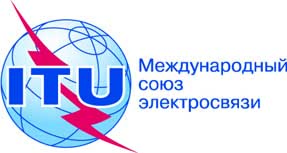 ПЛЕНАРНОЕ ЗАСЕДАНИЕДополнительный документ 24
к Документу 67-R7 октября 2019 годаОригинал: английскийПапуа-Новая ГвинеяПапуа-Новая ГвинеяПредложения для работы конференцииПредложения для работы конференцииПункт 10 повестки дняПункт 10 повестки дняПредмет: Предложение по пункту повестки дня ВКР-23 − рассмотреть определение полос частот 3400−3600 МГц для использования базовыми станциями IMT на высотной платформе и пересмотреть условия для существующих полос частот, определенных для использования базовыми станциями IMT на высотной платформе, изложенные в пп. 5.388A, 5.388BПредмет: Предложение по пункту повестки дня ВКР-23 − рассмотреть определение полос частот 3400−3600 МГц для использования базовыми станциями IMT на высотной платформе и пересмотреть условия для существующих полос частот, определенных для использования базовыми станциями IMT на высотной платформе, изложенные в пп. 5.388A, 5.388BИсточник: Папуа-Новая ГвинеяИсточник: Папуа-Новая ГвинеяПредложение: Изучить использование полосы частот 3400−3600 МГц базовыми станциями IMT на высотной платформе и провести исследования по вопросу о требованиях к возможностям платформы и устройств для базовых станций IMT на высотной платформеПредложение: Изучить использование полосы частот 3400−3600 МГц базовыми станциями IMT на высотной платформе и провести исследования по вопросу о требованиях к возможностям платформы и устройств для базовых станций IMT на высотной платформеОснование/причина: В свете растущего спроса на широкополосную связь существует потребность в решении, которое бы обеспечивало широкополосный доступ для районов, обслуживаемых в недостаточной степени, при минимальной наземной инфраструктуре, а также в тех случаях, когда обеспечение покрытия вызывает затруднения. На ВКР-15 была принята Резолюция 160 (ВКР-15) об изучении способов содействия доступу к глобальным широкополосным применениям, обеспечиваемым станциями на высотной платформе в фиксированной службе, и в рамках пункта 1.14 повестки дня ВКР-19 также продолжаются исследования станций на высотной платформе.Поскольку высотные платформы способны обеспечить относительно бо́льшую зону обслуживания (от 10 000 до 20 000 кв. км) при меньшей задержке, они также могут использоваться в качестве базовых станций IMT для обеспечения возможности установления подвижных соединений в районах, обслуживаемых в недостаточной степени. В частности, для обеспечения возможности установления соединений для IoT, который, как ожидается, получит широкое распространение к 2020 году и в последующий период, операторы сетей подвижной связи, согласно прогнозам, будут удовлетворять потребности в большей зоне покрытия при экономически эффективном использовании своих полос частот. На ВКР-2000 полосы 1885−1980 МГц, 2010−2025 МГц и 2110−2170 МГц в Районах 1 и 3 и полосы 1885−1980 МГц и 2110−2160 МГц в Районе 2 были определены в подвижной службе для IMT на высотной платформе в п. 5.388A РР, а в Резолюции 221 (Пересм. ВКР-07) указаны технические условия, которые требуются IMT на высотной платформе для защиты станций IMT наземного базирования в соседних странах и других служб на основании результатов исследований совместного использования частот и совместимости с IMT-2000. После 2000 года наблюдается масштабный рост развертывания систем IMT и существенное совершенствование технологий радиодоступа (то есть IMT-Advanced и IMT-2020). Кроме того, достигнут значительный прогресс в плане надежности и устойчивости технологии HAPS.ВКР-15 определила для IMT полосу частот 3400−3600 МГц в Районах 1 и 2 и в нескольких странах Района 3. В период после ВКР-15 лишь немногие страны начали развертывать услуги 5G в этой полосе, но развертывание было в первую очередь ориентировано на густонаселенные городские районы. Это объясняется тем, что развертывание наземных услуг 5G в среднем диапазоне частот, например в полосе 3400−3600 МГц, сопряжено с логистическими и техническими проблемами, которые обусловлены необходимостью более плотного размещения мачт и расширения зоны охвата волоконно-оптической сети. Вследствие этого сельские и пригородные районы, вероятно, не будут охвачены развертыванием услуг 5G в среднечастотном спектре, если рассматривать только наземные средства. Это обусловливает пригодность технологии HAPS для развертывания услуг 5G в сельских и пригородных районах.Ввиду этих достижений следует изучить вопрос о том, можно ли определить полосу частот 3400−3600 МГц, которая запланирована несколькими администрациями и региональными организациями МСЭ-R специально для развертывания IMT-2020, также для IMT на высотной платформе. Предусматривается, что IMT на высотной платформе будет полностью интегрирована в обслуживаемую сеть IMT, что будет обеспечивать поставщикам услуг гибкие условия в плане использования более экономичной платформы для обслуживания районов, обслуживаемых в недостаточной степени. Предполагается также, что IMT на высотной платформе будет использовать те же самые спектральные ресурсы, которые доступны поставщику услуг наземных IMT, учитывая, что, как предполагается, HAPS будут полностью интегрированы в сеть поставщика услуг.Основание/причина: В свете растущего спроса на широкополосную связь существует потребность в решении, которое бы обеспечивало широкополосный доступ для районов, обслуживаемых в недостаточной степени, при минимальной наземной инфраструктуре, а также в тех случаях, когда обеспечение покрытия вызывает затруднения. На ВКР-15 была принята Резолюция 160 (ВКР-15) об изучении способов содействия доступу к глобальным широкополосным применениям, обеспечиваемым станциями на высотной платформе в фиксированной службе, и в рамках пункта 1.14 повестки дня ВКР-19 также продолжаются исследования станций на высотной платформе.Поскольку высотные платформы способны обеспечить относительно бо́льшую зону обслуживания (от 10 000 до 20 000 кв. км) при меньшей задержке, они также могут использоваться в качестве базовых станций IMT для обеспечения возможности установления подвижных соединений в районах, обслуживаемых в недостаточной степени. В частности, для обеспечения возможности установления соединений для IoT, который, как ожидается, получит широкое распространение к 2020 году и в последующий период, операторы сетей подвижной связи, согласно прогнозам, будут удовлетворять потребности в большей зоне покрытия при экономически эффективном использовании своих полос частот. На ВКР-2000 полосы 1885−1980 МГц, 2010−2025 МГц и 2110−2170 МГц в Районах 1 и 3 и полосы 1885−1980 МГц и 2110−2160 МГц в Районе 2 были определены в подвижной службе для IMT на высотной платформе в п. 5.388A РР, а в Резолюции 221 (Пересм. ВКР-07) указаны технические условия, которые требуются IMT на высотной платформе для защиты станций IMT наземного базирования в соседних странах и других служб на основании результатов исследований совместного использования частот и совместимости с IMT-2000. После 2000 года наблюдается масштабный рост развертывания систем IMT и существенное совершенствование технологий радиодоступа (то есть IMT-Advanced и IMT-2020). Кроме того, достигнут значительный прогресс в плане надежности и устойчивости технологии HAPS.ВКР-15 определила для IMT полосу частот 3400−3600 МГц в Районах 1 и 2 и в нескольких странах Района 3. В период после ВКР-15 лишь немногие страны начали развертывать услуги 5G в этой полосе, но развертывание было в первую очередь ориентировано на густонаселенные городские районы. Это объясняется тем, что развертывание наземных услуг 5G в среднем диапазоне частот, например в полосе 3400−3600 МГц, сопряжено с логистическими и техническими проблемами, которые обусловлены необходимостью более плотного размещения мачт и расширения зоны охвата волоконно-оптической сети. Вследствие этого сельские и пригородные районы, вероятно, не будут охвачены развертыванием услуг 5G в среднечастотном спектре, если рассматривать только наземные средства. Это обусловливает пригодность технологии HAPS для развертывания услуг 5G в сельских и пригородных районах.Ввиду этих достижений следует изучить вопрос о том, можно ли определить полосу частот 3400−3600 МГц, которая запланирована несколькими администрациями и региональными организациями МСЭ-R специально для развертывания IMT-2020, также для IMT на высотной платформе. Предусматривается, что IMT на высотной платформе будет полностью интегрирована в обслуживаемую сеть IMT, что будет обеспечивать поставщикам услуг гибкие условия в плане использования более экономичной платформы для обслуживания районов, обслуживаемых в недостаточной степени. Предполагается также, что IMT на высотной платформе будет использовать те же самые спектральные ресурсы, которые доступны поставщику услуг наземных IMT, учитывая, что, как предполагается, HAPS будут полностью интегрированы в сеть поставщика услуг.Затрагиваемые службы радиосвязи: Подвижная служба, фиксированная служба, фиксированная спутниковая служба, радиолокационная и любительская службыЗатрагиваемые службы радиосвязи: Подвижная служба, фиксированная служба, фиксированная спутниковая служба, радиолокационная и любительская службыУказание возможных трудностей: Не предвидятсяУказание возможных трудностей: Не предвидятсяРанее проведенные/текущие исследования по данному вопросу: В Рекомендациях МСЭ-R M.1456 и M.1641 описываются требования и исследования, касающиеся предоставления услуг подвижной связи с базовых станций IMT на высотной платформе с использованием определенных полос около 1,9/2,1 ГГц.РГ 5D МСЭ-R проводит анализ совместного использования частот в совмещенном канале применительно к системам IMT-Advanced, использующим HIBS в соответствии с п. 5.388A РР.Ранее проведенные/текущие исследования по данному вопросу: В Рекомендациях МСЭ-R M.1456 и M.1641 описываются требования и исследования, касающиеся предоставления услуг подвижной связи с базовых станций IMT на высотной платформе с использованием определенных полос около 1,9/2,1 ГГц.РГ 5D МСЭ-R проводит анализ совместного использования частот в совмещенном канале применительно к системам IMT-Advanced, использующим HIBS в соответствии с п. 5.388A РР.Кем будут проводиться исследования: ИК5 МСЭ-Rс участием:Затрагиваемые исследовательские комиссии МСЭ-R: ИК4 МСЭ-RЗатрагиваемые исследовательские комиссии МСЭ-R: ИК4 МСЭ-RВлияние на ресурсы МСЭ, включая финансовые последствия (см. K126):Влияние на ресурсы МСЭ, включая финансовые последствия (см. K126):Общее региональное предложение. Да/НетПредложение группы стран: Да/НетКоличество стран:ПримечанияПримечания